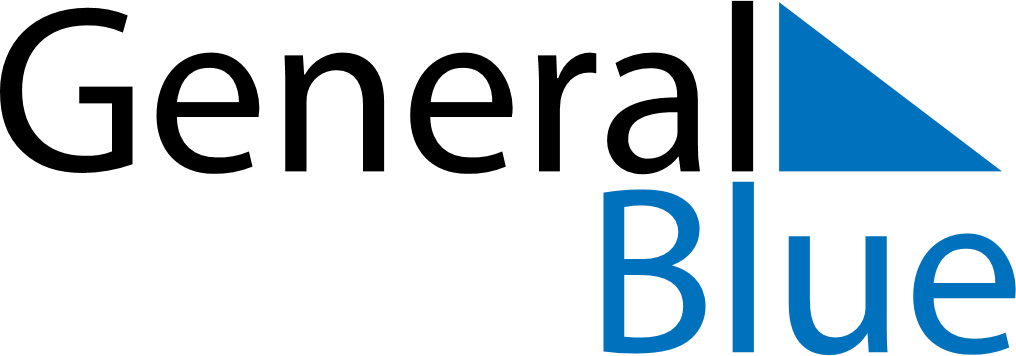 July 2024July 2024July 2024July 2024July 2024July 2024Vicente Noble, Barahona, Dominican RepublicVicente Noble, Barahona, Dominican RepublicVicente Noble, Barahona, Dominican RepublicVicente Noble, Barahona, Dominican RepublicVicente Noble, Barahona, Dominican RepublicVicente Noble, Barahona, Dominican RepublicSunday Monday Tuesday Wednesday Thursday Friday Saturday 1 2 3 4 5 6 Sunrise: 6:12 AM Sunset: 7:25 PM Daylight: 13 hours and 12 minutes. Sunrise: 6:12 AM Sunset: 7:25 PM Daylight: 13 hours and 12 minutes. Sunrise: 6:12 AM Sunset: 7:25 PM Daylight: 13 hours and 12 minutes. Sunrise: 6:13 AM Sunset: 7:25 PM Daylight: 13 hours and 12 minutes. Sunrise: 6:13 AM Sunset: 7:25 PM Daylight: 13 hours and 11 minutes. Sunrise: 6:13 AM Sunset: 7:25 PM Daylight: 13 hours and 11 minutes. 7 8 9 10 11 12 13 Sunrise: 6:14 AM Sunset: 7:25 PM Daylight: 13 hours and 11 minutes. Sunrise: 6:14 AM Sunset: 7:25 PM Daylight: 13 hours and 10 minutes. Sunrise: 6:14 AM Sunset: 7:25 PM Daylight: 13 hours and 10 minutes. Sunrise: 6:15 AM Sunset: 7:25 PM Daylight: 13 hours and 10 minutes. Sunrise: 6:15 AM Sunset: 7:25 PM Daylight: 13 hours and 9 minutes. Sunrise: 6:15 AM Sunset: 7:24 PM Daylight: 13 hours and 9 minutes. Sunrise: 6:16 AM Sunset: 7:24 PM Daylight: 13 hours and 8 minutes. 14 15 16 17 18 19 20 Sunrise: 6:16 AM Sunset: 7:24 PM Daylight: 13 hours and 8 minutes. Sunrise: 6:16 AM Sunset: 7:24 PM Daylight: 13 hours and 7 minutes. Sunrise: 6:17 AM Sunset: 7:24 PM Daylight: 13 hours and 7 minutes. Sunrise: 6:17 AM Sunset: 7:24 PM Daylight: 13 hours and 6 minutes. Sunrise: 6:17 AM Sunset: 7:24 PM Daylight: 13 hours and 6 minutes. Sunrise: 6:18 AM Sunset: 7:23 PM Daylight: 13 hours and 5 minutes. Sunrise: 6:18 AM Sunset: 7:23 PM Daylight: 13 hours and 4 minutes. 21 22 23 24 25 26 27 Sunrise: 6:18 AM Sunset: 7:23 PM Daylight: 13 hours and 4 minutes. Sunrise: 6:19 AM Sunset: 7:23 PM Daylight: 13 hours and 3 minutes. Sunrise: 6:19 AM Sunset: 7:22 PM Daylight: 13 hours and 3 minutes. Sunrise: 6:20 AM Sunset: 7:22 PM Daylight: 13 hours and 2 minutes. Sunrise: 6:20 AM Sunset: 7:22 PM Daylight: 13 hours and 1 minute. Sunrise: 6:20 AM Sunset: 7:21 PM Daylight: 13 hours and 1 minute. Sunrise: 6:21 AM Sunset: 7:21 PM Daylight: 13 hours and 0 minutes. 28 29 30 31 Sunrise: 6:21 AM Sunset: 7:21 PM Daylight: 12 hours and 59 minutes. Sunrise: 6:21 AM Sunset: 7:20 PM Daylight: 12 hours and 59 minutes. Sunrise: 6:22 AM Sunset: 7:20 PM Daylight: 12 hours and 58 minutes. Sunrise: 6:22 AM Sunset: 7:19 PM Daylight: 12 hours and 57 minutes. 